Kochani rodzice, zwracam się do Was z prośbą o wspólną zabawę z językiem angielskim. Na ile się da i potraficie pomóżcie naszym drugoklasistom. Jeśli mają Państwa jakieś pytania proszę o kontakt. Zachęcam do skorzystania ze strony https://www.macmillan.pl/strefa-ucznia gdzie znajdują się wszystkie nagrania  do naszej książki (dział 4 piosenka I want to play zawiera nasze nowe słownictwo) i zeszyt jak pracować z dzieckiem w domu.  Klasy 2J. ANGIELSKILekcja 1. 16.03 2a / 18.03 2bProszę poprosić dziecko, aby przypomniało liczebniki 1-20, dni tygodnia, miesiące, pory roku po angielsku ( wszystkie informacje wklejone w zeszycie). Proszę o sporządzenie notatki do zeszytu z nowych słówek dział 4 str 39 w podręczniku, następnie proszę wykonać mini karty i zachęcam do wspólnej zabawy kartami (czego brakuje, ułóż w odpowiedniej kolejności, gra w memo)Do you want to play….?   Czy chcesz zagrać…..? /duj u łont tu plej/BOARD-GAME-  gra planszowa /bord gejm/HIDE AND SEEK- w chowanego /haid ent sik/FOOTBALL- piłka nożna /futbol/BASKETBALL – koszykówka /basketbol/CARDS  - karty  /karts/TAG – berek /Tag/HOPSCOTCH – klasy /hopskocz/COMPUTER GAME- gra komputerowa /kompjuter gejm/I want to play…. Chcę zagrać /aj łont tu plej/I don’t want to play… Nie chcę zagrać/aj dont łont tu plej/Następnie proszę wykonać ćwiczenie 1 i 2  z lekcji 1 dział 4 w ćwiczeniach.Lekcja 2 20.03 2a 2bProszę poprosić dziecko, aby przypomniało liczebniki 1-20, dni tygodnia, miesiące, pory roku po angielsku ( wszystkie informacje wklejone w zeszycie). Niech dziecko spróbuje się przedstawić, opowiedzieć coś o sobie, gdzie mieszka co lubi.Temat: Historyjka break time.  Zachęcam do zapoznania się z historyjką na stronach 40-41 i jeśli jest taka możliwość obejrzenia i wysłuchania jej na youtube adres https://www.youtube.com/watch?v=i6v5taxd9uc lub wpisać break time T2 U4 Macmillan. Proszę o wykonanie ćwiczeń 1 i 2 z Early Finish z działu 4.Lekcja 3.23.03 2a / 25.03 2bProszę poprosić aby dziecko powiedziało jeden wierszyk, którego nauczyliśmy się wspólnie na lekcjiProszę zacząć od ćwiczeń  i wykonać ćwiczenia 1 i 2 ze z lekcji 2 z działu 4.Proszę jeszcze raz wysłuchać historyjki. I porozmawiać z dzieckiem o jego ulubionych grach, sportach i podyskutować dlaczego nie wolno oszukiwać.Proszę aby dziecko wykonało ilustrację do zeszytu, którą podpisze:My favourite game is …. (moja ulubiona gra to)  Lekcja 4.27.03 klasa 2a 2bPowtórz umiejętność przedstawiania się w języku angielskim.My name is…I am ...years old.I live in a block of flats in Sosnowiec.I like…I can ….Proszę poprosić aby dla przypomnienia dziecko wymieniło trzy kolory, nazwy ubrań, nazw pomieszczeń i mebli, nazwy zwierzaków domowych.Przypomnijcie sobie nazwy gier i spróbujcie nazwać co robi tygrys na stronie 42  w ćw. 2 w podręczniku oraz co robią dzieci w ćwiczeniu 3. Proszę wykonać ćwiczenie 1 z lekcji 3 dział 4.Proszę uzupełnić poniższe ćwiczenie (same pytania do zeszytu)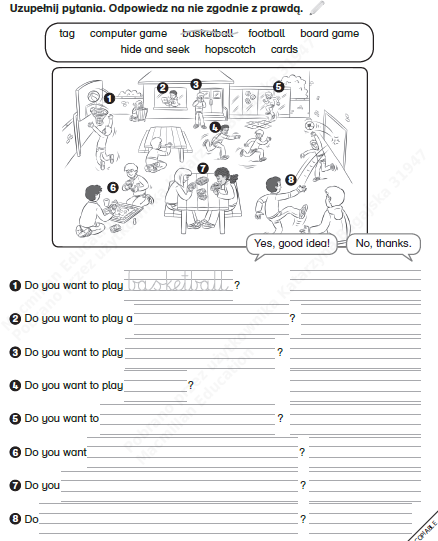 